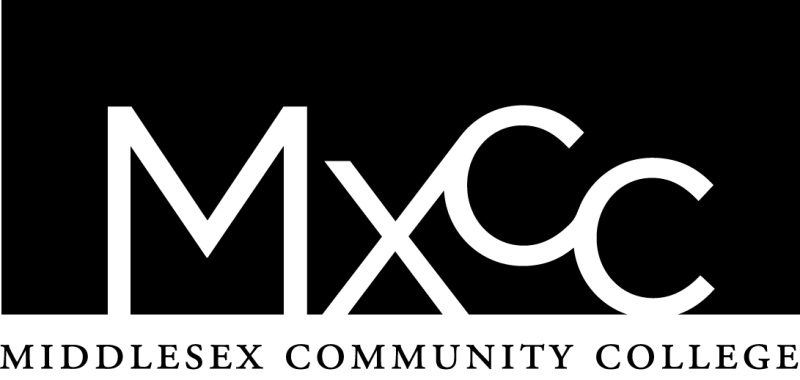 The student named below is requesting academic adjustments due to the impact of a disability.  To evaluate that request, our office is requesting that the following form be completed by a qualified professional who has first-hand knowledge of the student’s condition and is an impartial individual not related to the student.The provision of reasonable accommodations is based on assessment reports and the current impact of the disability on academic performance.It should be noted that academic adjustments are intended to ensure access to educational opportunities for students with disabilities; therefore, academic adjustments do not fundamentally alter the nature of the course, course components, or course requirements.Student (This section is to be completed by the student):Last Name __________________________________ First Name ___________________ MI___Year of Birth __________ 						Phone ________________I am requesting this information be shared with the Disability Support Services office at Middlesex Community College.___________________________________		____________________________Student Signature					DateCertifying Professional (This section is to be completed by a qualified professional):Please include cover letter with official letterhead.Print Name ____________________________________________________________________Professional Title _______________________________________________________________Agency _______________________________________________________________________Address _______________________________________________________________________City ___________________________________ State ______________ Zip_________________Phone ____________________________________ Fax ________________________________Signature ______________________________________________ Date ___________________DiagnosisPlease attach any assessment reports and/or scores from any diagnostic tests that were used to support these diagnoses.Diagnosis/es ______________________________________________________________________________Date of Diagnosis: _______/_______/_______	Review Date of Diagnosis: ______/_______/_______Initial contact with student: ______/_______/_______ Last contact with student: _______/_______/_______Expected duration (circle):	Permanent	Chronic/recurring	Temporary	Not ApplicableDescription of symptoms:____________________________________________________________________________________________________________________________________________________________________________________________________________________________________________________________________________________________________________________________________________________________________________________________________________________________________________________________________________________________________________________________________________________________Please describe the settings in which these symptoms have been most evident:________________________________________________________________________________________________________________________________________________________________________________________________________________________________________________________________________________________________________________________________________________________________________If this student is taking medication for their disability, describe the medication(s), side effects, and potential impact on academic work:________________________________________________________________________________________________________________________________________________________________________________________________________________________________________________________________________________________________________________________________________________________________________Impact of Conditions on Educational AccessHow does this condition currently limit this student’s ability to learn or meet the expectations of a college environment?____________________________________________________________________________________________________________________________________________________________________________________________________________________________________________________________________________________________________________________________________________________________________________________________________________________________________________________________________________________________________________________________________________________________Please provide any additional information you believe would be helpful so that we can provide effective service (e.g. threat to self or others, history of hospitalizations, any known effective academic interventions). Attach additional sheets as necessary and include results of related assessments.________________________________________________________________________________________________________________________________________________________________________________________________________________________________________________________________________________________________________________________________________________________________________________________________________________________________________________________________________________________________________________________________________________________________________________________________________________________________________________________________________________________________________________________________________________Please list any recommended academic adjustments here.__________________________________________________________________________________________________________________________________________________________________________________________________________________________________________________________________________________________________________________________________________________________________________________________________________________________________________________________________Thank you for your assistance in completing this form!